天康生物制药有限公司2023年招聘简章公司简介天康生物股份有限公司起步于1993年，是一家集兽用生物制药、饲料原料加工、现代生猪养殖、屠宰加工等肉食品连锁配售为一体的产业化企业。2006年12月在深圳证券交易所上市（股票代码002100）。  天康生物制药有限公司前身为农业部1958年批准设立的全国28家定点兽用生物制品企业之一（新疆生物药品厂）。拥有三大生产基地（新疆-口蹄疫疫苗生产线/猪用和反刍用疫苗生产线，吉林-禽流感疫苗生产线）、三大研发中心（苏州、新疆、上海）、一个国家高等级生物安全三级实验室，我司在猪用、禽用、反刍家畜用疫苗评估方面获得GCP临床实验认证，荣获21张新兽药证书、28个正式产品批准文号、18条兽药GMP生产线等在研申请注册产品超过15种。天康制药坚持创新引领，坚持质量优先，坚持以客户为中心，坚持做健康养殖的服务商，为畜牧养殖行业提供优质的防疫产品和解决方案，成为养殖业疫病防控的首选战略合作伙伴。未来，天康将凭借国际一流设备、精湛工艺等精益化管理，不断加大研发投入和优秀人才的引进，保持产品技术的持续领先，加大服务养殖终端能力的建设，全力把天康制药打造成为国内一流的动保企业。我们的成就：2004年获得国家重大动物疫病口蹄疫灭活疫苗生产资质2008年跻身全国兽用生物制品10强2010年获国家认定企业技术中心2013年获得国家重大动物疫病小反刍兽疫活疫苗生产资质2015年获批动物用生物制品技术国家地方联合工程实验室2017年高致病性禽流感灭活疫苗生产资质2020年成功上市布氏菌病基因缺失活疫苗2020年国家高等级生物安全三级实验室正式使用招聘需求1、2022-2023年应届本科及以上学历毕业生2、阅读表达能力良好3、主动积极，有较强的责任心与进取心4、具备良好的沟通协调能力、团队合作精神、较强的抗压能力招聘职位应征方式1、参加所在高校现场宣讲会/招聘会，现场投递简历2、点击链接搜索“制药事业部”一键投递简历：https://tecon.zhiye.com/Campus扫码关注微信扫码关注【天康生物招聘】微信公众号、微信视频号搜索“制药事业部”一键投递简历3、投递简历至邮箱：tkswzyhr2021@163.com 姓名+学校+投递岗位4、面试流程：网申—简历筛选—初试—测评—复试—健康体检—发放offer—签订三方协议5、更多问题，请加入QQ群：494846110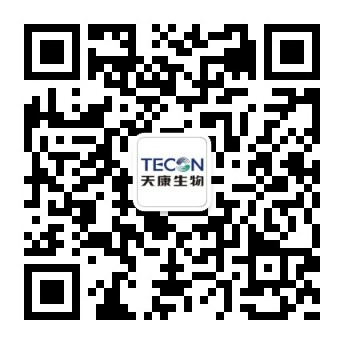 友情提醒1、简历所填内容必须真实、完整、详细2、请密切留意学校就业网、官方微信、邮件及短信通知3、招聘会期间请务必保持电话畅通联系方式公司地址：苏州市东方之门北楼2301          乌鲁木齐市头屯河工业园区金屯路109号          联系电话：17625397678（李女士）                    18721599587（张先生）咨询邮箱：tkswzyhr2021@163.com公司官网：www.tcsw.com.cn官方微信：天康生物招聘薪酬福利● 优渥的薪酬奖励制度   具市场竞争力的薪资水平，另有年度调薪、年终绩效奖金、项目奖金、研发津贴、销售奖金，打造具有竞争力的薪酬体系。● 多重保障的保险规划所有员工皆享有五险一金与雇主责任险，以及生育、伤病、住院、婚丧等各项礼金补助。● 扎实的教育训练计划  天康制药以打造学习型组织为己任，集中统一的应届生新人训练，专业的带兵训练计划。● 健康实在的员工餐厅公司内部设有员工餐厅，提供多元化的精致美食和经济实惠的用餐补助，所有米油统一采购，关心同仁的均衡健康，让同仁吃得安心岗位类别职位类别专业要求需求人数工作地点研发类纯化研究员生物工程、发酵工程、生物技术、细胞生物学相关专业8乌鲁木齐/苏州研发类分子构建研究员生物工程、发酵工程、生物技术、细胞生物学相关专业1苏州研发类项目助理预防兽医学、生物工程、临床医学相关专业1苏州研发类细菌发酵研发员药剂、生物制药等相关专业1新疆研发类蛋白抗原研究员生物工程、兽医学、预防兽医学、分子生物学相关专业3苏州研发类病毒抗原研究员生物工程、兽医学、预防兽医学、分子生物学相关专业5乌鲁木齐/苏州研发类乳化工程师药剂、生物制药等相关专业4苏州营销类反刍客户经理动科、动医、畜牧、兽医等相关专业优先4全国营销类政采客户经理动科、动医、畜牧、兽医等相关专业优先8全国营销类猪苗渠道推广经理动科、动医、畜牧、兽医等相关专业优先8全国营销类猪苗战略客户经理动科、动医、畜牧、兽医等相关专业优先6全国营销类禽苗市场客户经理动科、动医、畜牧、兽医等相关专业优先3全国生产技术类抗原技术员动科、动医、生物技术、细胞生物学等相关专业6乌鲁木齐生产技术类检测技术员动科、动医、生物技术、细胞生物学等相关专业4乌鲁木齐生产技术类细胞技术员动科、动医、生物技术、细胞生物学等相关专业3乌鲁木齐生产技术类分包装操作员动科、动医、生物技术、细胞生物学等相关专业4乌鲁木齐生产技术类纯化技术员动科、动医、生物技术、细胞生物学等相关专业2乌鲁木齐